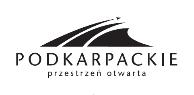 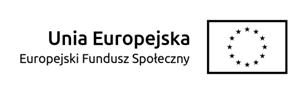 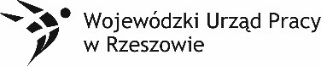 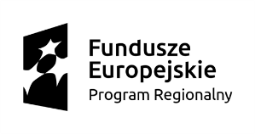 ……………………………………………….    (Pieczęć firmowa Pracodawcy)Powiatowy Urząd Pracy w PrzeworskuINFORMACJA DOTYCZĄCA UTRZYMANIA ZATRUDNIENIAW RAMACH PRAC INTERWENCYJNYCHW związku z realizacją  Umowy o organizowanie  i finansowanie prac interwencyjnych                    NR ………………………………..  z dnia ………………………………  przedkładam informacje dotyczącą zatrudnienia  Pani/Pana.…………………………………………… za miesiąc/e ………………………………. 20….. rW załączeniu:listy obecności, deklaracje ZUS DRA i ZUS RCX, listę płac z potwierdzeniem odbioru wynagrodzenia.……………………………………………….Podpis i pieczątka pracodawcy*Niniejszą informację należy składać po zakończeniu refundacji PUP przez okres kolejnych 3 lub 6 miesięcy zgodnie z zawarta umową